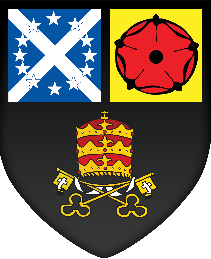 St Mary’s Catholic High School, Leyland IN-YEAR ADMISSION APPLICATION FORMPlease ensure all sections of this form are completed before returning it to the school:Part 1 is to be completed by the parent / carerPart 2 is to be completed by the child’s current school or educational providerPart 1 - to be completed by parent / carerParent’s / Carer’s detailsChild’s details
Now take this form to your child’s present school for Part 2 to be completed. When the form has been completed by the school please return it and all relevant documentation to:St Mary’s Catholic High School, LeylandRoyal AvenueLeylandPR25 1BSIf you wish to have your admission request considered against the school’s faith/denomination criteria then you should also complete this Supplementary Information Form (SIF).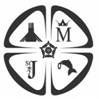 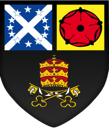 ARCHDIOCESE OF LIVERPOOLSUPPLEMENTARY FAITH REQUEST FORMST MARY’S CATHOLIC HIGH SCHOOL, LEYLANDThis form should be completed by the parent / carer and returned to the school.SECTION A (to be completed by Applicant) Name of child:				____________________________________________Address of child:			____________________________________________					____________________________________________					____________________________________________Is the child a baptised Catholic?		Yes 			No	(see Note 1)If yes, please state parish of baptism and date ________________________________________________In which parish do you now live? ___________________________________________________________If your child is not a baptised Catholic, please state to which denomination or faith, if any, your child belongs (see Note 2)______________________________________________________________________________________ Notes:Evidence of Baptism – CatholicProof of Baptism in the form of a Baptismal Certificate OR the completion of the statement below is required to confirm your child is a baptised Catholic.Evidence of Faith Group membership If you are applying for a Catholic school and want to be considered under the relevant criterion as an other than Catholic Christian please state your Christian denomination.  Proof of Baptism in the form of a Baptismal Certificate OR confirmation in writing by completion of the statement below to show that your child is a member of a faith community by an appropriate Minister of Religion is required.If you belong to a faith other than the Christian faith, please state to which faith you belong.  An appropriate faith leader would need to confirm in writing by completing of the statement below to show that your child is a member of their faith group.  SECTION B (to be completed by Minister of Religion / Faith Leader)Minister / Leader (Print name): 		____________________________________________Address:				____________________________________________Position held				____________________________________________Signed and dated			____________________________________________Please return form to:	Headteacher, St Mary’s Catholic High School, LeylandRoyal Ave, Leyland PR25 1BSPart 2 - to be completed by child’s current schoolACADEMIC INFORMATIONINTERVENTION BY OUTSIDE AGENCIESName of person completing form (please print):Signature:Position in school:Date:Title:Forename(s):Forename(s):Forename(s):Surname:Surname:Name of adult(s) with parental responsibility and relationship to child: Name of adult(s) with parental responsibility and relationship to child: Name of adult(s) with parental responsibility and relationship to child: Name of adult(s) with parental responsibility and relationship to child: Name of adult(s) with parental responsibility and relationship to child: Name of adult(s) with parental responsibility and relationship to child: Name:                                                                       1.2.Name:                                                                       1.2.Name:                                                                       1.2.Relationship:1.2.Relationship:1.2.Relationship:1.2.Current address:Current address:Current address:Future address: (if applicable)Future address: (if applicable)Future address: (if applicable)Please indicate if this is the pupils home address                                             Yes□         No□Please indicate if this is the pupils home address                                             Yes□         No□Please indicate if this is the pupils home address                                             Yes□         No□Please indicate if this is the pupils home address                                             Yes□         No□Please indicate if this is the pupils home address                                             Yes□         No□Please indicate if this is the pupils home address                                             Yes□         No□Home phone:Home phone:Work phone:Work phone:Work phone:Mobile:Email address:Email address:Email address:Email address:Email address:Email address:Name of adult(s) and contact details to be used in case of emergency:Name of adult(s) and contact details to be used in case of emergency:Name of adult(s) and contact details to be used in case of emergency:Name of adult(s) and contact details to be used in case of emergency:Name of adult(s) and contact details to be used in case of emergency:Name of adult(s) and contact details to be used in case of emergency:Name:                                                                       1.2.Name:                                                                       1.2.Name:                                                                       1.2.Contact number:1.2.Contact number:1.2.Contact number:1.2.Are you or anyone else with parental responsibility a serving member of HM Forces? Yes□   No□Are you or anyone else with parental responsibility a serving member of HM Forces? Yes□   No□Are you or anyone else with parental responsibility a serving member of HM Forces? Yes□   No□Are you or anyone else with parental responsibility a serving member of HM Forces? Yes□   No□Are you or anyone else with parental responsibility a serving member of HM Forces? Yes□   No□Are you or anyone else with parental responsibility a serving member of HM Forces? Yes□   No□Child’s legal forename(s):Child’s legal forename(s):Legal surname:Legal surname:Any other name(s) used by child:Any other name(s) used by child:Date of birth:Date of birth:Gender:Gender:Year group:Year group:Ethnicity:Ethnicity:Home language:Home language:Religion:Religion:If Baptised Catholic, has your child made their 1st Holy Communion          Yes□         No□If Baptised Catholic, has your child made their 1st Holy Communion          Yes□         No□If Baptised Catholic, has your child made their 1st Holy Communion          Yes□         No□If your child has arrived in the UK within the last 3 years please state month and year of entry.Month:                                                 Year:If your child has arrived in the UK within the last 3 years please state month and year of entry.Month:                                                 Year:If your child has arrived in the UK within the last 3 years please state month and year of entry.Month:                                                 Year:If your child has arrived in the UK within the last 3 years please state month and year of entry.Month:                                                 Year:If your child has arrived in the UK within the last 3 years please state month and year of entry.Month:                                                 Year:If your child has arrived in the UK within the last 3 years please state month and year of entry.Month:                                                 Year:If your child has arrived in the UK within the last 3 years please state month and year of entry.Month:                                                 Year:If your child has arrived in the UK within the last 3 years please state month and year of entry.Month:                                                 Year:If your child has arrived in the UK within the last 3 years please state month and year of entry.Month:                                                 Year:Is your child a refugee or asylum seeker?                                                           Yes□         No□Is your child a refugee or asylum seeker?                                                           Yes□         No□Is your child a refugee or asylum seeker?                                                           Yes□         No□Is your child a refugee or asylum seeker?                                                           Yes□         No□Is your child a refugee or asylum seeker?                                                           Yes□         No□Is your child a refugee or asylum seeker?                                                           Yes□         No□Is your child a refugee or asylum seeker?                                                           Yes□         No□Is your child a refugee or asylum seeker?                                                           Yes□         No□Is your child a refugee or asylum seeker?                                                           Yes□         No□Is your child in public care?                                                                                  Yes□         No□If so, which local authority is he/she in the care of:Local Authority:                                    Social worker:                                          Tel:Is your child a previously looked after child?                                                      Yes□        No□If yes, please provide a copy of the relevant court order.Is your child in public care?                                                                                  Yes□         No□If so, which local authority is he/she in the care of:Local Authority:                                    Social worker:                                          Tel:Is your child a previously looked after child?                                                      Yes□        No□If yes, please provide a copy of the relevant court order.Is your child in public care?                                                                                  Yes□         No□If so, which local authority is he/she in the care of:Local Authority:                                    Social worker:                                          Tel:Is your child a previously looked after child?                                                      Yes□        No□If yes, please provide a copy of the relevant court order.Is your child in public care?                                                                                  Yes□         No□If so, which local authority is he/she in the care of:Local Authority:                                    Social worker:                                          Tel:Is your child a previously looked after child?                                                      Yes□        No□If yes, please provide a copy of the relevant court order.Is your child in public care?                                                                                  Yes□         No□If so, which local authority is he/she in the care of:Local Authority:                                    Social worker:                                          Tel:Is your child a previously looked after child?                                                      Yes□        No□If yes, please provide a copy of the relevant court order.Is your child in public care?                                                                                  Yes□         No□If so, which local authority is he/she in the care of:Local Authority:                                    Social worker:                                          Tel:Is your child a previously looked after child?                                                      Yes□        No□If yes, please provide a copy of the relevant court order.Is your child in public care?                                                                                  Yes□         No□If so, which local authority is he/she in the care of:Local Authority:                                    Social worker:                                          Tel:Is your child a previously looked after child?                                                      Yes□        No□If yes, please provide a copy of the relevant court order.Is your child in public care?                                                                                  Yes□         No□If so, which local authority is he/she in the care of:Local Authority:                                    Social worker:                                          Tel:Is your child a previously looked after child?                                                      Yes□        No□If yes, please provide a copy of the relevant court order.Is your child in public care?                                                                                  Yes□         No□If so, which local authority is he/she in the care of:Local Authority:                                    Social worker:                                          Tel:Is your child a previously looked after child?                                                      Yes□        No□If yes, please provide a copy of the relevant court order.Does your child have a statement of Special Educational Needs (SEN)?         Yes□        No□  If you have ticked yes, please do not submit this form. Please contact pupil access on 01772 532109. Does your child have a statement of Special Educational Needs (SEN)?         Yes□        No□  If you have ticked yes, please do not submit this form. Please contact pupil access on 01772 532109. Does your child have a statement of Special Educational Needs (SEN)?         Yes□        No□  If you have ticked yes, please do not submit this form. Please contact pupil access on 01772 532109. Does your child have a statement of Special Educational Needs (SEN)?         Yes□        No□  If you have ticked yes, please do not submit this form. Please contact pupil access on 01772 532109. Does your child have a statement of Special Educational Needs (SEN)?         Yes□        No□  If you have ticked yes, please do not submit this form. Please contact pupil access on 01772 532109. Does your child have a statement of Special Educational Needs (SEN)?         Yes□        No□  If you have ticked yes, please do not submit this form. Please contact pupil access on 01772 532109. Does your child have a statement of Special Educational Needs (SEN)?         Yes□        No□  If you have ticked yes, please do not submit this form. Please contact pupil access on 01772 532109. Does your child have a statement of Special Educational Needs (SEN)?         Yes□        No□  If you have ticked yes, please do not submit this form. Please contact pupil access on 01772 532109. Does your child have a statement of Special Educational Needs (SEN)?         Yes□        No□  If you have ticked yes, please do not submit this form. Please contact pupil access on 01772 532109. Could your child be considered to have a disability?                                          Yes□        No□                                                                   If yes, please state the nature of the disability.Could your child be considered to have a disability?                                          Yes□        No□                                                                   If yes, please state the nature of the disability.Could your child be considered to have a disability?                                          Yes□        No□                                                                   If yes, please state the nature of the disability.Could your child be considered to have a disability?                                          Yes□        No□                                                                   If yes, please state the nature of the disability.Could your child be considered to have a disability?                                          Yes□        No□                                                                   If yes, please state the nature of the disability.Could your child be considered to have a disability?                                          Yes□        No□                                                                   If yes, please state the nature of the disability.Could your child be considered to have a disability?                                          Yes□        No□                                                                   If yes, please state the nature of the disability.Could your child be considered to have a disability?                                          Yes□        No□                                                                   If yes, please state the nature of the disability.Could your child be considered to have a disability?                                          Yes□        No□                                                                   If yes, please state the nature of the disability.Is your child entitled to free school meals?                                                          Yes□        No□Is your child entitled to free school meals?                                                          Yes□        No□Is your child entitled to free school meals?                                                          Yes□        No□Is your child entitled to free school meals?                                                          Yes□        No□Is your child entitled to free school meals?                                                          Yes□        No□Is your child entitled to free school meals?                                                          Yes□        No□Is your child entitled to free school meals?                                                          Yes□        No□Is your child entitled to free school meals?                                                          Yes□        No□Is your child entitled to free school meals?                                                          Yes□        No□Does you child have siblings who will be attending this school?                      Yes□        No□(siblings include brothers and sisters, stepchildren, half brothers and sisters, adopted and foster children living with the same family at the same address)  If yes, please state names below:Does you child have siblings who will be attending this school?                      Yes□        No□(siblings include brothers and sisters, stepchildren, half brothers and sisters, adopted and foster children living with the same family at the same address)  If yes, please state names below:Does you child have siblings who will be attending this school?                      Yes□        No□(siblings include brothers and sisters, stepchildren, half brothers and sisters, adopted and foster children living with the same family at the same address)  If yes, please state names below:Does you child have siblings who will be attending this school?                      Yes□        No□(siblings include brothers and sisters, stepchildren, half brothers and sisters, adopted and foster children living with the same family at the same address)  If yes, please state names below:Does you child have siblings who will be attending this school?                      Yes□        No□(siblings include brothers and sisters, stepchildren, half brothers and sisters, adopted and foster children living with the same family at the same address)  If yes, please state names below:Does you child have siblings who will be attending this school?                      Yes□        No□(siblings include brothers and sisters, stepchildren, half brothers and sisters, adopted and foster children living with the same family at the same address)  If yes, please state names below:Does you child have siblings who will be attending this school?                      Yes□        No□(siblings include brothers and sisters, stepchildren, half brothers and sisters, adopted and foster children living with the same family at the same address)  If yes, please state names below:Does you child have siblings who will be attending this school?                      Yes□        No□(siblings include brothers and sisters, stepchildren, half brothers and sisters, adopted and foster children living with the same family at the same address)  If yes, please state names below:Does you child have siblings who will be attending this school?                      Yes□        No□(siblings include brothers and sisters, stepchildren, half brothers and sisters, adopted and foster children living with the same family at the same address)  If yes, please state names below:Does your child know any students who attend this school?                             Yes□        No□If yes, please state names below:Does your child know any students who attend this school?                             Yes□        No□If yes, please state names below:Does your child know any students who attend this school?                             Yes□        No□If yes, please state names below:Does your child know any students who attend this school?                             Yes□        No□If yes, please state names below:Does your child know any students who attend this school?                             Yes□        No□If yes, please state names below:Does your child know any students who attend this school?                             Yes□        No□If yes, please state names below:Does your child know any students who attend this school?                             Yes□        No□If yes, please state names below:Does your child know any students who attend this school?                             Yes□        No□If yes, please state names below:Does your child know any students who attend this school?                             Yes□        No□If yes, please state names below:The name of your child’s current secondary school:The name of your child’s current secondary school:The name of your child’s current secondary school:The name of your child’s current secondary school:The name of your child’s current secondary school:The name of your child’s current secondary school:The name of your child’s current secondary school:The name of your child’s current secondary school:The name of your child’s current secondary school:Please state the date your child started at the above school:Month:                                         Year:Please state the date your child started at the above school:Month:                                         Year:Please state the date your child started at the above school:Month:                                         Year:Please state the date your child started at the above school:Month:                                         Year:Please state the date your child started at the above school:Month:                                         Year:Please state the date your child started at the above school:Month:                                         Year:Please state the date your child started at the above school:Month:                                         Year:Please state the date your child started at the above school:Month:                                         Year:Please state the date your child started at the above school:Month:                                         Year:Is your child still attending school regularly?                                                     Yes□         No□If no, please state date last attended:Is your child still attending school regularly?                                                     Yes□         No□If no, please state date last attended:Is your child still attending school regularly?                                                     Yes□         No□If no, please state date last attended:Is your child still attending school regularly?                                                     Yes□         No□If no, please state date last attended:Is your child still attending school regularly?                                                     Yes□         No□If no, please state date last attended:Is your child still attending school regularly?                                                     Yes□         No□If no, please state date last attended:Is your child still attending school regularly?                                                     Yes□         No□If no, please state date last attended:Is your child still attending school regularly?                                                     Yes□         No□If no, please state date last attended:Is your child still attending school regularly?                                                     Yes□         No□If no, please state date last attended:Has your child been excluded from school?                                                       Yes□         No□If yes, please state date, type of exclusion, fixed term (FTE) or permanent (PermEx), and number of days excluded if it is a fixed term exclusion and reason:Has your child been excluded from school?                                                       Yes□         No□If yes, please state date, type of exclusion, fixed term (FTE) or permanent (PermEx), and number of days excluded if it is a fixed term exclusion and reason:Has your child been excluded from school?                                                       Yes□         No□If yes, please state date, type of exclusion, fixed term (FTE) or permanent (PermEx), and number of days excluded if it is a fixed term exclusion and reason:Has your child been excluded from school?                                                       Yes□         No□If yes, please state date, type of exclusion, fixed term (FTE) or permanent (PermEx), and number of days excluded if it is a fixed term exclusion and reason:Has your child been excluded from school?                                                       Yes□         No□If yes, please state date, type of exclusion, fixed term (FTE) or permanent (PermEx), and number of days excluded if it is a fixed term exclusion and reason:Has your child been excluded from school?                                                       Yes□         No□If yes, please state date, type of exclusion, fixed term (FTE) or permanent (PermEx), and number of days excluded if it is a fixed term exclusion and reason:Has your child been excluded from school?                                                       Yes□         No□If yes, please state date, type of exclusion, fixed term (FTE) or permanent (PermEx), and number of days excluded if it is a fixed term exclusion and reason:Has your child been excluded from school?                                                       Yes□         No□If yes, please state date, type of exclusion, fixed term (FTE) or permanent (PermEx), and number of days excluded if it is a fixed term exclusion and reason:Has your child been excluded from school?                                                       Yes□         No□If yes, please state date, type of exclusion, fixed term (FTE) or permanent (PermEx), and number of days excluded if it is a fixed term exclusion and reason:Date:  FTE/PermExFTE/PermExNo. of days:                          No. of days:                          Reason:Reason:Reason:Reason:Reason(s) for change of schoolHave you discussed your reason(s) for wanting a different school for your child with your child’s current school?                                                                                           Yes□        No□Reason(s) for change of schoolHave you discussed your reason(s) for wanting a different school for your child with your child’s current school?                                                                                           Yes□        No□Reason(s) for change of schoolHave you discussed your reason(s) for wanting a different school for your child with your child’s current school?                                                                                           Yes□        No□Reason(s) for change of schoolHave you discussed your reason(s) for wanting a different school for your child with your child’s current school?                                                                                           Yes□        No□Reason(s) for change of schoolHave you discussed your reason(s) for wanting a different school for your child with your child’s current school?                                                                                           Yes□        No□Reason(s) for change of schoolHave you discussed your reason(s) for wanting a different school for your child with your child’s current school?                                                                                           Yes□        No□Reason(s) for change of schoolHave you discussed your reason(s) for wanting a different school for your child with your child’s current school?                                                                                           Yes□        No□Reason(s) for change of schoolHave you discussed your reason(s) for wanting a different school for your child with your child’s current school?                                                                                           Yes□        No□Reason(s) for change of schoolHave you discussed your reason(s) for wanting a different school for your child with your child’s current school?                                                                                           Yes□        No□Has your child’s current school suggested you transfer your child?                Yes□        No□Has your child’s current school suggested you transfer your child?                Yes□        No□Has your child’s current school suggested you transfer your child?                Yes□        No□Has your child’s current school suggested you transfer your child?                Yes□        No□Has your child’s current school suggested you transfer your child?                Yes□        No□Has your child’s current school suggested you transfer your child?                Yes□        No□Has your child’s current school suggested you transfer your child?                Yes□        No□Has your child’s current school suggested you transfer your child?                Yes□        No□Has your child’s current school suggested you transfer your child?                Yes□        No□Has your child attended any other secondary school or PRU?                          Yes□        No□If yes, please state name of school or PRU and date of leaving:School/PRU:                                                       Date of leaving:Has your child attended any other secondary school or PRU?                          Yes□        No□If yes, please state name of school or PRU and date of leaving:School/PRU:                                                       Date of leaving:Has your child attended any other secondary school or PRU?                          Yes□        No□If yes, please state name of school or PRU and date of leaving:School/PRU:                                                       Date of leaving:Has your child attended any other secondary school or PRU?                          Yes□        No□If yes, please state name of school or PRU and date of leaving:School/PRU:                                                       Date of leaving:Has your child attended any other secondary school or PRU?                          Yes□        No□If yes, please state name of school or PRU and date of leaving:School/PRU:                                                       Date of leaving:Has your child attended any other secondary school or PRU?                          Yes□        No□If yes, please state name of school or PRU and date of leaving:School/PRU:                                                       Date of leaving:Has your child attended any other secondary school or PRU?                          Yes□        No□If yes, please state name of school or PRU and date of leaving:School/PRU:                                                       Date of leaving:Has your child attended any other secondary school or PRU?                          Yes□        No□If yes, please state name of school or PRU and date of leaving:School/PRU:                                                       Date of leaving:Has your child attended any other secondary school or PRU?                          Yes□        No□If yes, please state name of school or PRU and date of leaving:School/PRU:                                                       Date of leaving:Reason for leaving current school:  Reason for leaving current school:  Reason for leaving current school:  Reason for leaving current school:  Reason for leaving current school:  Reason for leaving current school:  Reason for leaving current school:  Reason for leaving current school:  Reason for leaving current school:  Are there any outside agencies currently involved with your child?               Yes□         No□If yes, please provide name(s) and contact details:Are there any outside agencies currently involved with your child?               Yes□         No□If yes, please provide name(s) and contact details:Are there any outside agencies currently involved with your child?               Yes□         No□If yes, please provide name(s) and contact details:Are there any outside agencies currently involved with your child?               Yes□         No□If yes, please provide name(s) and contact details:Are there any outside agencies currently involved with your child?               Yes□         No□If yes, please provide name(s) and contact details:Are there any outside agencies currently involved with your child?               Yes□         No□If yes, please provide name(s) and contact details:Are there any outside agencies currently involved with your child?               Yes□         No□If yes, please provide name(s) and contact details:Are there any outside agencies currently involved with your child?               Yes□         No□If yes, please provide name(s) and contact details:Are there any outside agencies currently involved with your child?               Yes□         No□If yes, please provide name(s) and contact details:Agency:    1.2.3.                         4.Agency:    1.2.3.                         4.Agency:    1.2.3.                         4.Agency:    1.2.3.                         4.Name of worker:                                         Name of worker:                                         Name of worker:                                         Contact details:Contact details:DeclarationI certify that the information I have provided is true to the best of my knowledge, and that I do have parental responsibility for this child.Name of parent / carer (please print):Signature:Date:School name:Child’s legal forename(s):Child’s legal surname:Any other name(s) used by child:Gender:Date of birth:Year group:UPNPlease give any available information about the circumstances which have led to the request for a change of school.Do you believe that a change of school would be in the best educational and social interests of the student?             Yes□         No□Explain your answer:Is the student on the Special Educational Needs Code of Practice?      Yes□            No□SEN stage of Code of Practice: ENGLISHMATHSSCIENCEKS2If the student is in KS3 please complete this section.If the student is in KS3 please complete this section.If the student is in KS3 please complete this section.SubjectPredicted levelLevel achievedEnglishMathsScienceIf the student is in KS4 please complete this section.If the student is in KS4 please complete this section.If the student is in KS4 please complete this section.If the student is in KS4 please complete this section.Subject Predicted gradeGCSEExamination  boardEnglishMathsScienceOption Choices:1.2.3.4.Have any outside agencies been involved with this student?        Yes□         No□If yes, please complete the section below.Have any outside agencies been involved with this student?        Yes□         No□If yes, please complete the section below.Have any outside agencies been involved with this student?        Yes□         No□If yes, please complete the section below.Have any outside agencies been involved with this student?        Yes□         No□If yes, please complete the section below.Have any outside agencies been involved with this student?        Yes□         No□If yes, please complete the section below.Agency:Keyworker:Contact details:Type of intervention:Still active:Yes □ No □Yes □ No □Yes □ No □Yes □ No □Yes □ No □Yes □ No □Yes □ No □